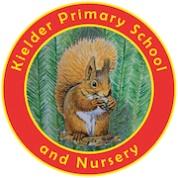 Positive Behaviour PolicyThis policy aims to ensure:The development of children’s self-esteem as a means of fostering self-discipline.A consistent approach by all adults working in school.The promotion of understanding and appreciation of the viewpoints of others.The involvement of children in the development and understanding of school rules.The promotion of respect towards others and towards their own and other people’s property.Rights and ResponsibilitiesOur pupils have a right to expect that school and home will work together in their best interest. Our children need to feel confident that:They will be treated fairly, consistently and with consideration.Their opinions and ideas will be valued and appreciated.Adults in school will treat them with respect, take care of them and create a stimulating, effective learning environment.They will be aware of the purposes of the challenges set for them.Pupils will be expected to arrive at school promptly and appropriately dressed, come into the classroom in an orderly fashion, with the minimum of noise and fuss. All pupils are expected to:Show consideration and respect for people, property and the environment.Work towards, and contribute to, a sharing, caring, trustworthy school community.Take responsibility for their own behaviour, and realise that this can reflect upon the safety of themselves and others.Take an active part in the learning process, ensuring that the tasks are completed to their own satisfaction and that of their teachers and parents.Work to the best of their abilities and so reach their full potential.Show respect and consideration for each other (see Anti-bullying Policy).We also expect that all adults in school should provide a good role model in terms of their behaviour. In this regard, reference should be made to the Staff Code of Conduct.RewardsIt is important that rewards should recognise a wide range of both academic and non-academic achievements. Parents should be told of their child's achievements and positive behaviour as well as any behaviour problems.Teachers will use the following rewards:ClassDojo points with rewards given at certain thresholds.Positive comments and praise, both verbal and written.Stickers.Children's work or good behaviour shown to the rest of the class.Children's work or good behaviour shown to another teacher.Praise from other adults in the school.Children's work or good behaviour shown to the Headteacher.Children's work or good behaviour shown to parents.     Children can be rewarded through the use of a Star Chart where specific targets have been identified.     Inappropriate behaviourIn the unlikely event that inappropriate behaviour takes place, the following graduated consequence process will be followed to ensure consistency and to help children to anticipate consequences of their actions and regulate their behaviour accordingly:Teachers are expected to use their professional judgement in terms of the application of the consequence process and will use the following strategies in addition to or as part of the above:Change of partner or group within the classroom.Withdrawing them from an activity.Sitting them on their own or next to the teacher.Time taken away at break time, lunchtime or after school to finish incomplete or poor-quality work.Repeating or completing work at home to make up for lost time.Parents will be kept informed about their child’s behaviour. Informal contact with parents at the end of the day or by telephone to inform them of their child's behaviour. The school views the following as serious misdemeanours:Deliberate physical injury to othersPersistent bullying behaviour - physical, verbal or emotionalThrowing something with intent to damage or hurtIntentionally swearing at or verbally abusing othersParents will be involved immediately if any of this behaviour takes place.POLICY STATUSC1Verbal warningMust be accompanied by a reminder of what appropriate behaviour looks like.C2Corridor restorative chatMust be accompanied by a reminder of what appropriate behaviour looks like.C3ClassDojo negativeA note must be added to the negative point to inform parents of what has happened.C4Sent to HeadteacherThe child must be sent with appropriate work to complete with the Headteacher.Date approvedSeptember 2023Review cycleAnnualNext reviewSeptember 2024Approval levelHeadteacher